Об утверждении стоимости услуг согласно гарантированному перечню услуг по погребению на территории сельского поселения Артюшкино муниципального района Шенталинский Самарской области  	В соответствии со ст.9 Федерального закона от 12.01.1996 №8-ФЗ «О погребении и похоронном деле», Федерального закона от 06.10.2003 N 131-ФЗ  «Об общих принципах организации местного самоуправления в Российской Федерации», Администрация сельского поселения Артюшкино муниципального района Шенталинский Самарской области ПОСТАНОВЛЯЕТ: Установить стоимость услуг (приложение к постановлению), предоставляемых согласно гарантированному перечню услуг на территории сельского поселения Артюшкино муниципального района Шенталинский Самарской области, на погребение следующих категорий умерших граждан:- пенсионеров, не подлежавших обязательному социальному страхованию на случай временной нетрудоспособности и в связи с материнством на день смерти;- граждан, не подлежавших обязательному социальному страхованию на случай временной нетрудоспособности и в связи с материнством на день смерти пенсионеров, досрочно оформивших пенсию по предложению органов службы занятости (в случае, если смерть пенсионера наступила в период получения досрочной пенсии до достижения им возраста, дающего право на получение соответствующей пенсии);- граждан, подлежавших обязательному социальному страхованию на случай временной нетрудоспособности и в связи с материнством на день смерти, и умерших несовершеннолетних членов семей граждан, подлежащих обязательному социальному страхованию на случай временной нетрудоспособности и в связи с материнством на день смерти указанных членов семей;- граждан, не подлежавших обязательному социальному страхованию на случай временной нетрудоспособности и в связи с материнством на день смерти и не являлись пенсионерами, а также в случае рождения мертвого ребенка по истечении 154 дней беременности.       2.  Признать  утратившим силу  постановление  от  17.02.2023г.  №5-п  «Об утверждении стоимости услуг согласно гарантированному перечню услуг по погребению на территории сельского поселения Артюшкино муниципального района Шенталинский Самарской области».       3. Опубликовать настоящее постановление  в газете «Вестник поселения Артюшкино» и разместить на официальном сайте Администрации сельского поселения Артюшкино муниципального района Шенталинский Самарской области в сети Интернет.        4. Настоящее постановление вступает в силу со дня официального опубликования и распространяет свое действие на правоотношения, возникшие с   01 февраля 2024 года.Глава сельского поселения Артюшкино  муниципального района Шенталинский Самарской области                                                                        О.В. Зайцева                                             Приложение к постановлению                                                 Администрации сельского поселения Артюшкино                                                         	муниципального района Шенталинский                                        Самарской области                                                от  14.02.2024 года  № 3-пСтоимость услуг, предоставляемых согласно гарантированного перечня услуг на погребение   по сельскому поселению Артюшкиномуниципального района Шенталинский Самарской области.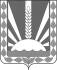 Администрациясельского поселения Артюшкино                муниципального района    Шенталинский          Самарской областиПОСТАНОВЛЕНИЕ       от 14 февраля 2024  г.  № 3-п          ___________________________________________________ул. Центральная, д. 21, д. Костюнькино, Шенталинский район,  Самарская область, 446901тел. 8(84652)47-510e-mail: artyushkino@shentala.su№ п\пНаименование услугиСтоимость руб.с 01.02.2024г.1Оформление документов, необходимых для погребения  Бесплатно1.1Медицинская справка о смертиБесплатно1.2.Свидетельство о смерти и справка о смерти, выдаваемые в органах ЗАГСБесплатно2Предоставление и доставка гроба,  и других предметов, необходимых для погребения 3143,752.1.Гроб, изготовленный из пиломатериалов или комбинированного (из древесноволокнистых плит и пиломатериалов), обитый снаружи и внутри нетканым материалом, размером: длина – 140-220 см., ширина – 60-80 см., высота – 45-60 см.2259,552.2.Доставка по адресу343,872.3.Вынос гроба и других принадлежностей до транспорта245,572.4.Погрузо-разгрузочные работы294,763 Перевозка тела (останков) умершего на кладбище 2456,023.1.Услуги автокатафалка по перевозке гроба с телом  умершего из дома (морга) до места погребения1964,833.2.Перемещение гроба с телом умершего до места захоронения196,473.3.Погрузо-разгрузочные работы294,724Погребение2770,434.1.Расчистка и разметка места для рытья могилы98,244.2.Рытье могилы для погребения 2,5х1,0х2,02181,034.3.Забивка крышки гроба, опускание гроба в могилу, засыпка могилы и устройство надмогильного холма.491,16Итого:8370,20